【申込期限：各回開催日の３日前】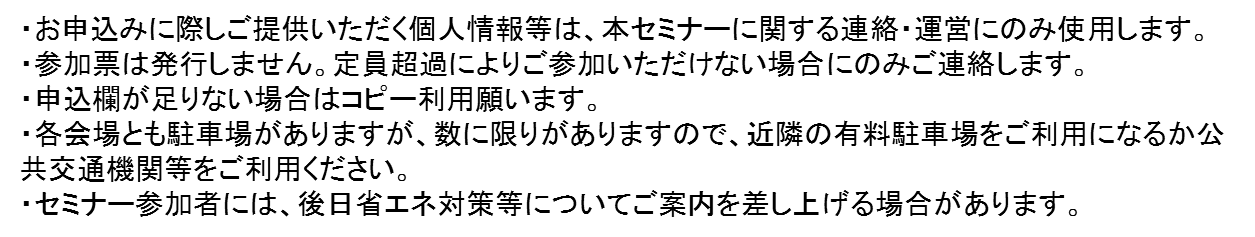 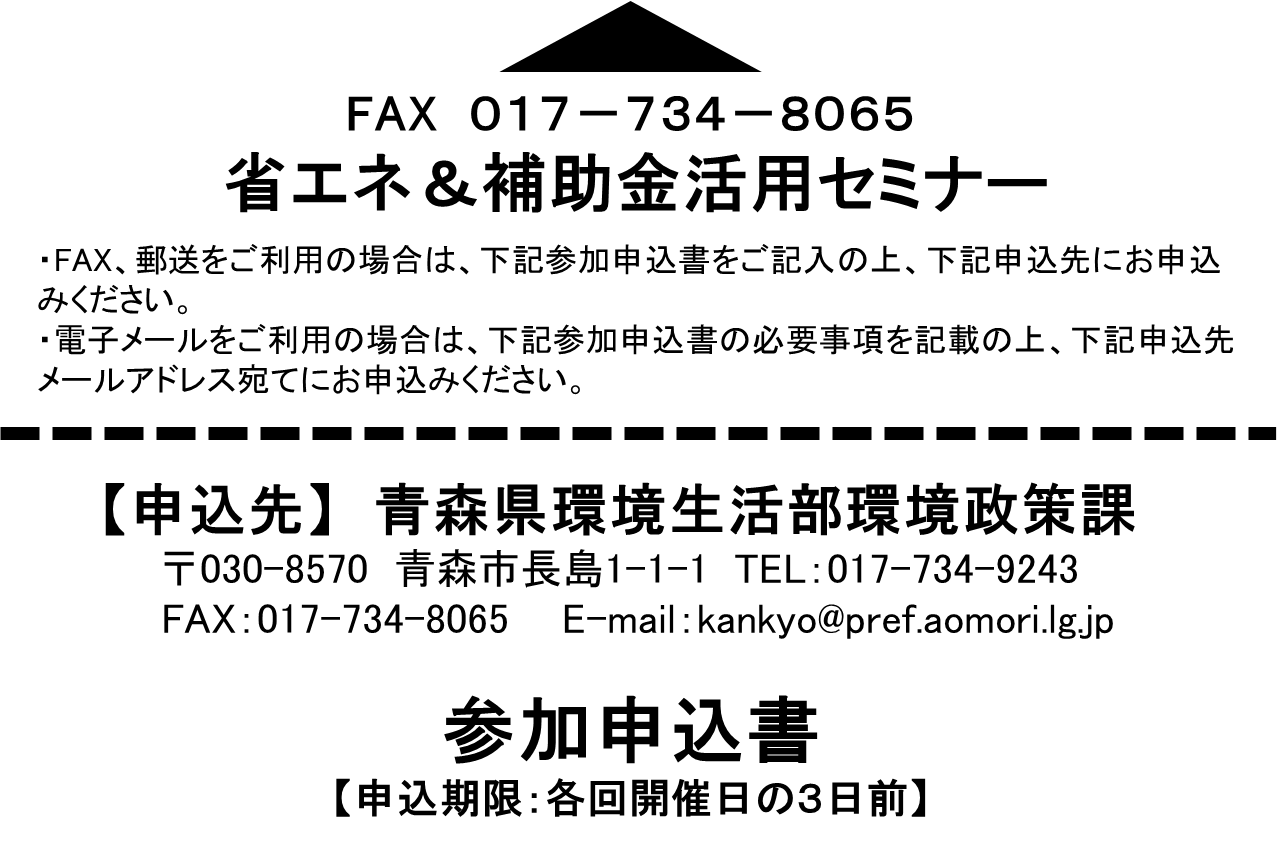 会社・団体等名参加会場名
※参加される会場名に○をつけてください青森　　　　八戸　　　　弘前　　TEL所属・役職名氏　　　　名